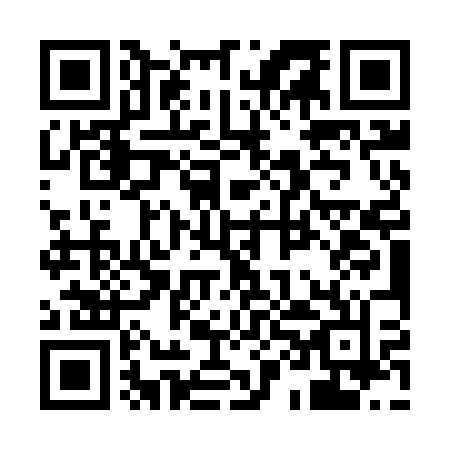 Prayer times for Minkowice Gorne, PolandMon 1 Apr 2024 - Tue 30 Apr 2024High Latitude Method: Angle Based RulePrayer Calculation Method: Muslim World LeagueAsar Calculation Method: HanafiPrayer times provided by https://www.salahtimes.comDateDayFajrSunriseDhuhrAsrMaghribIsha1Mon4:066:0412:335:007:038:532Tue4:036:0212:325:017:048:553Wed4:015:5912:325:027:068:574Thu3:585:5712:325:047:089:005Fri3:555:5512:325:057:099:026Sat3:525:5312:315:067:119:047Sun3:495:5012:315:077:129:068Mon3:465:4812:315:087:149:099Tue3:435:4612:305:097:169:1110Wed3:405:4412:305:117:179:1311Thu3:375:4212:305:127:199:1612Fri3:345:4012:305:137:219:1813Sat3:315:3712:295:147:229:2014Sun3:285:3512:295:157:249:2315Mon3:255:3312:295:167:269:2516Tue3:225:3112:295:177:279:2817Wed3:195:2912:285:187:299:3018Thu3:165:2712:285:197:319:3319Fri3:135:2512:285:207:329:3520Sat3:105:2312:285:227:349:3821Sun3:075:2112:285:237:369:4122Mon3:045:1912:275:247:379:4323Tue3:005:1712:275:257:399:4624Wed2:575:1512:275:267:409:4925Thu2:545:1312:275:277:429:5126Fri2:515:1112:275:287:449:5427Sat2:475:0912:275:297:459:5728Sun2:445:0712:265:307:4710:0029Mon2:415:0512:265:317:4910:0330Tue2:375:0312:265:327:5010:06